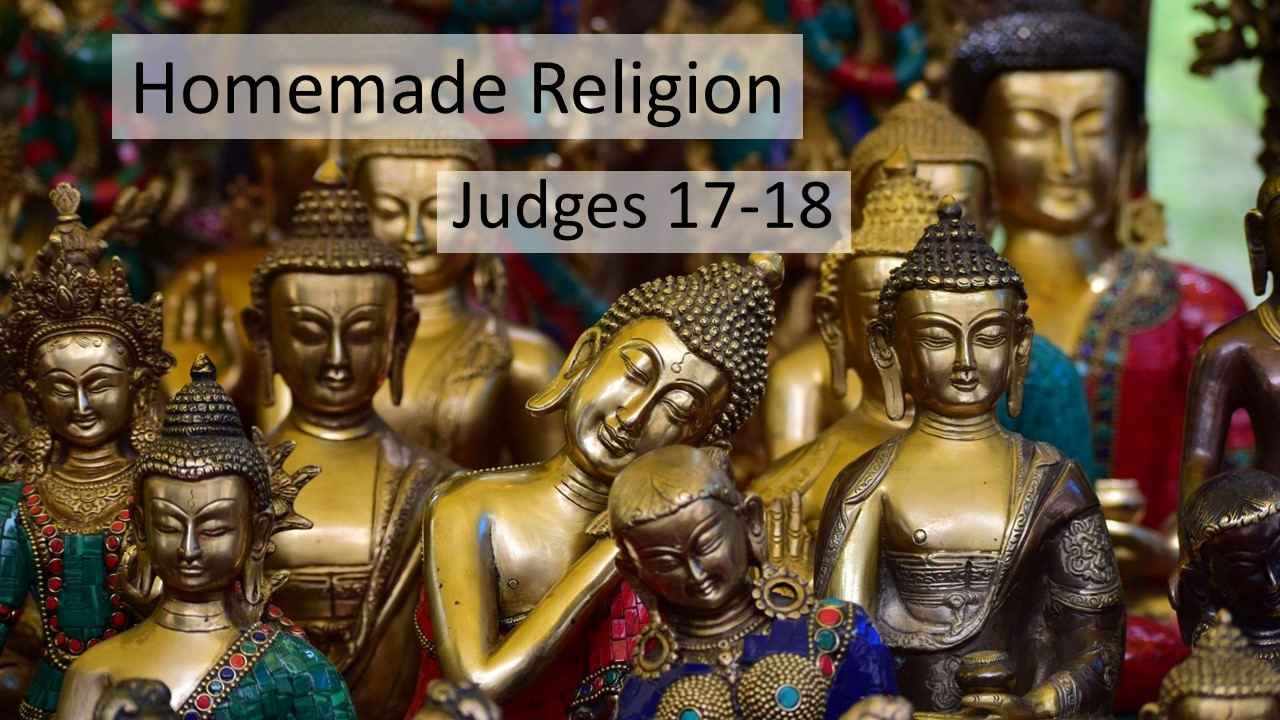 
“Homemade Religion”Judges 17–18 October 17, 2021Self-made, customizable, and convenient religion will never give us what we need, 
only worshipping the true King will.We have rejected God as king when…We redefine God according to what we think is RIGHT while ignoring His Word. (17:1-6)We seek to use and CONTROL God instead of surrendering to Him in worship. (17:7-13)III. We go looking outside what God has provided for the REST we can only find in Him. (18:1-13)IV. We outwardly “win” while LOSING any sense of what we are called to do and be. (18:14-31)